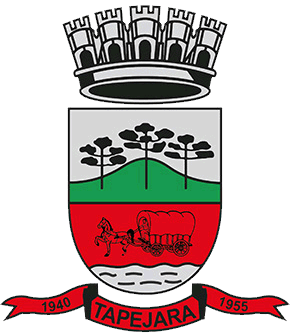 Pauta 014/2022Câmara Municipal de Vereadores de TapejaraSala de Sessões Zalmair João Roier (Alemão)Sessão Ordinária dia 09/05/2022.SAUDAÇÃO Invocando a proteção de Deus, declaro aberta a Sessão Ordinária da noite de hoje, dia 09 de maio de 2022.- Solicito aos senhores que tomem assento.- Agradecemos as pessoas que se fazem presentes essa noite...- A cópia da Ata da Sessão Ordinária do dia 02/05/2022, está com os Senhores Vereadores e poderá ser retificada através de requerimento escrito encaminhado à Mesa Diretora. - Vereadores favoráveis permaneçam como estão, e contrários se manifestem...- Aprovado por...Informes e Agradecimentos:CONVITE: O Lions Clube de Tapejara convida todos os vereadores para participar de uma reunião festiva na Sede Social no dia 19/05/2022 as 20 h, nesta ocasião estaremos recebendo C.L. Carlos Buhller Governador de nosso distrito em sua visita oficial ao nosso clube. Confirmar presença até o dia 16/05/2022 pelo fone 3344-1590;- No dia 05/05 (quinta-feira) o vereador Everton Rovani esteve na capacitação da escola de formação política com o Zeca Honorato;- No dia 06/05 (sexta-feira) os vereadores Edu Oliveira, Edson Luiz Dalla Costa, Everton Rovani, Josemar Stefani, Josué Girardi, Celso Piffer, Maeli Brunetto Cerezoli, Rafael Menegaz, José Marcos Sutil e Altamir Galvão Waltrich, participaram da Inauguração da nova sede da APAE;- No dia 07/05 (sábado) os vereadores Edu Oliveira, Edson Luiz Dalla Costa participaram do Evento de dia das mães na praça central; - No dia 07/05 (sábado) o vereador Everton Rovani participou do jantar do porco a paraguaio no Bairro São Cristóvão;- E no dia 08/05 (domingo) os vereador Edu Oliveira e Everton Rovani participaram do almoço das mães no clube São Paulo. DA ATRIBUIÇÃO DA CÂMARA DE VEREADORES EM JULGAR AS CONTAS DO PREFEITO MUNICIPALEm atendimento ao artigo 176 do Regimento Interno e nos termos do §2º do artigo 31 da Constituição Federal, comunicamos que o Tribunal de Contas do Estado emitiu Parecer relativo às contas do gestor do Município de Tapejara, no ano de  2019, conforme Decisão transitada em julgado no Processo nº 04362-0200/19-0.Na forma do previsto no Regimento Interno desta casa, artigo 177, a Comissão Geral de Pareceres desta casa deverá proceder o exame prévio e elaborar o Projeto de Decreto Legislativo, sendo que em 30 dias deverá encaminhar para votação pelo Plenário na forma do artigo 178 do nosso Regimento.Informamos, ainda, que por força do artigo 176 do Regimento Interno, as contas de 2019 da Gestão do Ex-Prefeito Vilmar Merotto, estão à disposição de qualquer contribuinte, para exame e apreciação pelo prazo de 60 dias, porém, solicitamos aos interessados que se encaminhem a Secretaria desta casa portando um pen drive, pois o material esta disponível em formato PDF. Caso alguém preferir que seja impresso, deverá solicitar com antecedência. EXPEDIENTE DO DIANa Sessão ordinária de hoje deram entrada as seguintes matérias:- Projetos de Lei do Executivo nº 022, 023, 024 e 025/2022;- Pedido de Informações nº 002/2022; -------------------------------------------------------------------------------------------------------------------------Determino que a servidora Valeria Delavechia, faça a leitura das matérias.ORDEM DO DIA---------------------------------------------------------------------------------------------------------------------------PROJETOS DE LEI- Em discussão o Projeto de Lei do Executivo nº 015/2022. Dispõe sobre o Serviço de Inspeção Municipal do Município de Tapejara e dá outras providências. - A palavra está com senhores vereadores.- Como mais nenhum vereador deseja fazer uso da palavra coloco em votação o Projeto de Lei do Executivo nº 015/2022.-Vereadores favoráveis permaneçam como estão contrários se manifestem.Aprovado por...---------------------------------------------------------------------------------------------------------------------------- Em discussão o Projeto de Lei do Executivo nº 016/2022. Autoriza o Poder Executivo a celebrar Contrato de comodato com a Mitra Diocesana de Passo Fundo – Comunidade de Paiol Novo e dá outras providências. - A palavra está com senhores vereadores.- Como mais nenhum vereador deseja fazer uso da palavra coloco em votação o Projeto de Lei do Executivo nº 016/2022.-Vereadores favoráveis permaneçam como estão contrários se manifestem.Aprovado por...---------------------------------------------------------------------------------------------------------------------------- Em discussão o Projeto de Lei do Executivo nº 021/2022. Dispõe sobre a reestruturação do conselho municipal de desporto – CMD. - A palavra está com senhores vereadores.- Como mais nenhum vereador deseja fazer uso da palavra coloco em votação o Projeto de Lei do Executivo nº 021/2022.-Vereadores favoráveis permaneçam como estão contrários se manifestem.Aprovado por...---------------------------------------------------------------------------------------------------------------------------Eram essas as matérias a serem discutidas na Sessão Ordinária de hoje.---------------------------------------------------------------------------------------------------------------------------Explicações Pessoais:Passamos agora ao espaço destinado às Explicações Pessoais, onde cada vereador terá o tempo regimental de cinco minutos para expor assuntos de seu interesse. Pela ordem, o primeiro a fazer uso da palavra é o Vereador: José Marcos Sutil, Josemar Stefani, Rafael Menegaz, Edson Luiz Dalla Costa, Maeli Brunetto Cerezolli, Everton Rovani, Altamir Galvão Waltrich, Josué Girardi, Celso Piffer, Déberton Fracaro e Carlos Eduardo de Oliveira.---------------------------------------------------------------------------------------------------------------------------PERMANECEM EM PAUTA- Projeto de Lei do Executivo nº 022, 023, 024 e 025/2022;- Indicação nº 009/2022;ENCERRAMENTOEncerro a presente Sessão e convoco os Senhores Vereadores para próxima Sessão Ordinária do ano que se realizará no dia 16/05/2022, às 18h30min horas. Tenham todos uma boa noite e uma ótima semana.